INDICAÇÃO Nº ________ / 2020Senhor Presidente,Na forma do que dispõe o Regimento Interno desta Casa, em seu Art. 152, requeiro a V. Exa. que seja encaminhado expediente ao Excelentíssimo Governador do Estado, Senhor Flávio Dino, ao Prefeito de São Luís, Senhor Edivaldo Holanda e ao Secretário municipal de transportes, Canindé Barros, solicitando serviços de melhorias na mobilidade urbana nos bairros São Raimundo e Anjo da Guarda em São LuísAs ruas daquela localidade, não possuem semáforos adequados e nem faixa de pedestres, o que causa muitos acidentes, por isso se justifica essa proposição. O poder público, como responsável direto pela garantia de uma dignidade plena na vida de seus contribuintes, precisa intervir o quanto antes na região, a fim de evitar maiores danos a todos.PLENÁRIO DEPUTADO “NAGIB HAICKEL”, PALÁCIO MANUEL BECKMAN, 20 de janeiro de 2020.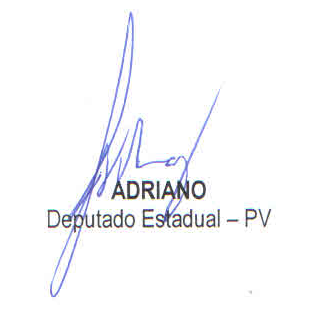 